Publicado en Madrid el 16/04/2019 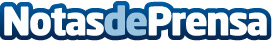 Allianz Partners colabora en el impulso de Zadig, la start-up candidata al premio Allianz Generations AwardZadig inicia el programa de aceleración de Allianz y se beneficiará de la asistencia en viaje de Allianz Partners en su interrail formativo. La start-up española opta al Allianz Generations Award con una dotación de 40.000 eurosDatos de contacto:Julian Barrio Rubio-Iglesias910481312Nota de prensa publicada en: https://www.notasdeprensa.es/allianz-partners-colabora-en-el-impulso-de Categorias: Nacional Viaje Turismo Emprendedores Seguros Recursos humanos Premios http://www.notasdeprensa.es